ISSN:2455-1953JGSR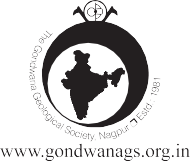 JournalofGeosciencesResearchVol.8,No.2,July,2023,pp.170-178Copyrighr©2023,Gondwana Geological Society, NagpurAll rights reservedOstracodes Fauna from Core Sediments of Surinsar Lake of Jammu:Their Palaeoecological and Palaeoclimatic ImplicationsSom Nath Kundal*, Mohd Imtiaz and Manzoor Ahmed MalikDepartment of Geology, University of Jammu, Jammu-180006(J&K), India (*Corresponding author,E-mail:snkundal123@yahoo.com)AbstractSurinsar Lake is one of the deepest fresh water lakes situated in  the Lower Siwalik Subgroup of Jammu, Jammu and Kashmir, India. In the present study, nine species of ostracodes have been recovered from the core sediments of Surinsar Lake, Udhampur district, Jammu and Kashmir, India. These species are identified as Candona candida, C. lactea, C. neglecta, Stenocypris sp., Cypris subglobosa, Cypridopsis sp., Hemicypris pyxidata, Jlyocypris gibba, Potamocypris sp. based on their morphological characters. Out of nine species, four species Candona lactea, Candona neglecta, Jlyocypris gibba and Stenocypris sp., has been already reported from Surinsar Lake and five ostracodes species Hemicypris pyxidata, Potamocypris sp., Cypris subglobosa, Candona candida, Cypridopsis sp. are recovered in addition to already reported species. A brief account on the palaeoecologic and palaeoclimatic implications of fauna recovered is discussed in the present study.Keywords: Ostracodes, Core Sediments, Fresh Water Lake, Surinsar, Lower Siwalik Subgroup, Jammu, India